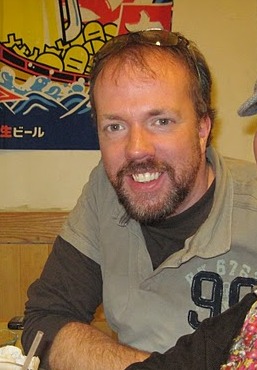 Brian FlynnBrian has been a Team Leader with HOPE AACR since 2011.  He is the Director of Admissions and Student Services at Binghamton University’s Department of Social Work.  He earned his BA in psychology from the University of Arizona, and dual Masters Degrees from Binghamton University and SUNY Albany.  Brian has been a clinical social worker for 15 years.  He is a disaster mental health volunteer with The American Red Cross.  Brian was deployed to Ground Zero with Disaster Mental Health following the September 11th attacks and he also traveled to Thailand providing support after the 2004 Tsunami.